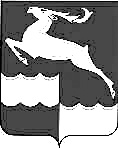 АДМИНИСТРАЦИЯ ЯРКИНСКОГО СЕЛЬСОВЕТАКРАСНОЯРСКОГО КРАЯКЕЖЕМСКОГО РАЙОНАПОСТАНОВЛЕНИЕ10.12.2020 г                                      №  28                                      с.ЯркиноОб утверждении Порядкасоставления и ведениябюджетной росписиВ соответствии с частью 1 статьи 219.1 Бюджетного кодекса Российской Федерации, с Уставом Яркинского сельсовета Кежемского района Красноярского края,ПОСТАНОВЛЯЮ:1. Утвердить Порядок составления и ведения бюджетных росписей главных распорядителей бюджетных средств бюджета Яркинского сельсовета Кежемского района Красноярского края,согласно приложению.2. Постановление вступает в силу с момента опубликования в газете  «ЯркинскийВестник»Глава администрацииЯркинского сельсовета                                             И.Н.РукосуеваПриложениеК постановлению№ 28 от 10.12.2020 гПорядок составления и ведения бюджетных росписей главных распорядителей (распорядителей) бюджетных средств бюджета Яркинского сельсовета Кежемского района Красноярского края1. Бюджетная роспись главных распорядителей (распорядителей) бюджетных средств бюджета МО Яркинский сельсовет Кежемского района Красноярского края(далее – главный распорядитель) включает в себя:1.1. Роспись расходов главного распорядителя, состоящую из:росписи расходов главного распорядителя в разрезе кодов получателей средств местного бюджета, подведомственных главному распорядителю, разделов, подразделов, целевых статей (муниципальных программ и непрограммных направлений деятельности), групп, подгрупп, элементов видов расходов и кодов классификации операций сектора государственного управления;росписи расходов главного распорядителя в целом на плановый период в разрезе разделов, подразделов, целевых статей (муниципальных программ МО Яркинский сельсовет Кежемского района Красноярского края  и непрограммных направлений деятельности), групп, подгрупп видов расходов классификации расходов бюджетов.1.2. Роспись источников внутреннего финансирования дефицита местного бюджета главного администратора источников, состоящую:из росписиисточников внутреннего финансирования дефицита местного бюджета главного администратора источников на текущий финансовый год в разрезе кодов классификации источников внутреннего финансирования дефицита местного бюджета;росписиисточников внутреннего финансирования дефицита местного бюджета главного администратора источников на плановый период в разрезе кодов классификации источников внутреннего финансирования дефицита местного бюджета.2. Бюджетная роспись составляется и утверждается главным распорядителем до начала текущего финансового года, за исключением случаев, предусмотренных Бюджетным кодексом Российской Федерации.3. Утвержденные показатели бюджетной росписи должны соответствовать показателям сводной росписи по соответствующему главному распорядителю.4. Главные распорядители доводят до начала текущего финансового года, за исключением случаев, предусмотренных Бюджетным кодексом Российской Федерации, до соответствующих подведомственных получателей средств местного бюджета показатели бюджетной росписи.5. Ведение бюджетной росписи осуществляет главный распорядитель (главный администратор источников) посредством внесения изменений в показатели бюджетной росписи.6. Изменение показателей, утвержденных бюджетной росписью по расходам главных распорядителей в соответствии с показателями сводной росписи, осуществляется после внесения соответствующих изменений в сводную роспись.7. Уведомление об изменении сводной росписи, подписанное руководителем финансового управления  Кежемского района  служит основанием для внесения главным распорядителем (главным администратором источников) соответствующих изменений в показатели его бюджетной росписи.8. Главный распорядитель в течение трех рабочих дней со дня исполнения уведомлений, указанных в пункте 7 настоящего Порядка, формирует и направляет уведомление об изменении бюджетных ассигнований (лимитов бюджетных обязательств) на текущий финансовый год и плановый период, подведомственным получателям средств местного бюджета.Уведомление об изменении бюджетных ассигнований получателя средств местного бюджета служит основанием для внесения изменений в бюджетные сметы получателей средств местного бюджета.